Załącznik nr 11 do RegulaminuNaboru Wniosków o dofinansowaniez Rządowego Programu Odbudowy Zabytków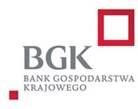 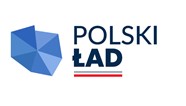 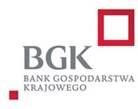 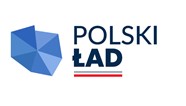 ________________________________	Nazwa i adres Beneficjenta 						WNIOSEK O ZMIANĘ WARUNKÓW PROMESYPROMESA NR _______________________________________________Na kwotę:__________________________________________________Termin ważności Promesy:____________________________________Nazwa Inwestycji: ___________________________________________W związku z ______________________________________________________________ wnosimy o zmianę następujących warunków Promesy udzielonej przez BGK w dniu ________________________Wydłużenie terminu ważności Promesy__________________________________________ *Zmianę kwoty Promesy do ____________________________________________________ *Wyboru nowego wykonawcy całej lub części inwestycji _____________________________ **- niepotrzebne usunąćUzasadnienie Wniosku:_______________________________________________________________________________________________________________________________________________________________________________________________________________________________________________________________________________________________________________________________________Przyjmujemy do wiadomości, że niniejszy wniosek o zmianę warunków Promesy podlega rozpatrzeniu przez Prezesa Rady Ministrów. Wniosek został sporządzony w formie elektronicznej i podpisany Podpisami kwalifikowanymi.